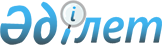 Аудандық мәслихаттың "2016-2018 жылдарға арналған Ойыл ауданының бюджетін бекіту туралы" 2015 жылғы 24 желтоқсандағы № 272 шешіміне өзгерістер мен толықтырулар енгізу туралы
					
			Мерзімі біткен
			
			
		
					Ақтөбе облысы Ойыл аудандық мәслихатының 2016 жылғы 7 қарашадағы № 56 шешімі. Ақтөбе облысының Әділет департаментінде 2016 жылғы 11 қарашада № 5133 болып тіркелді. 2017 жылдың 1 қаңтарына дейін қолданыста болды      Қазақстан Республикасының 2001 жылғы 23 қаңтардағы "Қазақстан Республикасындағы жергілікті мемлекеттік басқару және өзін-өзі басқару туралы" Заңының 6-бабына, Қазақстан Республикасының 2008 жылғы 4 желтоқсандағы Бюджеттік Кодексінің 9 және 106 баптарына сәйкес, Ойыл аудандық мәслихаты ШЕШІМ ҚАБЫЛДАДЫ:

      1. Аудандық мәслихаттың 2015 жылғы 24 желтоқсандағы № 272 "2016-2018 жылдарға арналған Ойыл ауданының бюджетін бекіту туралы" (нормативтік құқықтық актілерді мемлекеттік тіркеу тізілімінде № 4701 тіркелген, 2016 жылғы 4 және 11 ақпанда "Ойыл" газетінде жарияланған) шешіміне келесідей өзгерістер мен толықтырулар енгізілсін:

      1 тармақта:

      1) тармақшасында:

      кірістер:

      "3 093 100,3" цифрлар "3 118 297,8" деген сандармен ауыстырылсын;

      оның ішінде:

      трансферттер түсімдері бойынша:

      "2 825 038,3 цифрлар "2 850 235, 8" деген сандармен ауыстырылсын;

      2) тармақшасында:

      шығындар:

      "3 100 675,6" цифрлар "3 125 873,1" деген сандармен ауыстырылсын;

      3) тармақшасында:

      таза бюджеттік кредит беру

      "16 785" деген сандар "14 224" деген сандармен ауыстырылсын;

      оның ішінде:

      бюджеттік кредиттер

      "25 452" деген сандар "24 724" деген сандармен ауыстырылсын;

      бюджеттік кредиттер өтеу

      "8 667" деген сандар "10 500" деген сандармен ауыстырылсын;

      5) тармақшасында:

      бюджет тапшылығы 

      "-24 360,3" деген сандар "-21 799,3" деген сандармен ауыстырылсын;

      6) тармақшасында:

      бюджет тапшылығын қаржыландыру

      "24 360,3" деген сандар "21 799,3" деген сандармен ауыстырылсын;

      6 тармақта:

      үшінші абзац бөлігінде:

      "25 452" деген сандар "24 724" деген сандармен ауыстырылсын;

      бесінші абзац бөлігінде:

      "1 500" деген сандар "1 585" деген сандармен ауыстырылсын;

      алтыншы абзац бөлігінде:

      "432 463" деген сандар "458 899" деген сандармен ауыстырылсын;

      7 тармақ:

      бесінші абзац бөлігінде:

      "5 237" деген сандар "4 817" деген сандармен ауыстырылсын;

      және келесідей мазмұндағы он бірінші және он екінші абзацтармен толықтырылсын:

      "елді мекендерді сумен жабдықтау және су бұру жүйелерін дамытуға 4 000 мың теңге;

      ведомстволық бағыныстағы мәдениет ұйымдарының күрделі шығыстарына 2 000 мың теңге".

      2. Көрсетілген шешімнің 1 және 5 қосымшалары осы шешімнің 1 және 2 қосымшаларына сәйкес жаңа редакцияда жазылсын.

      3. Осы шешім 2016 жылғы 1 қаңтардан бастап қолданысқа енгізіледі.

 2016 жылға арналған Ойыл ауданының бюджеті Ауылдық округтер әкімдіктерінің 2016 жылғы бюджеттік бағдарламалары бойынша қаржыландыру көлемі      кестенің жалғасы:


					© 2012. Қазақстан Республикасы Әділет министрлігінің «Қазақстан Республикасының Заңнама және құқықтық ақпарат институты» ШЖҚ РМК
				
      Аудандық мәслихаттың сессия төрағасы: 

Б. Жумырбаев

      Аудандық мәслихат хатшысы: 

Б. Бисекенов
Аудандық мәслихаттың 2016 жылғы 7 қарашадағы № 56 шешіміне № 1 қосымшаАудандық мәслихаттың 2015 жылғы 24 желтоқсандағы № 272 шешіміне № 1 қосымшаСанаты

Санаты

Санаты

Санаты

Сомасы 
(мың теңге)

Сыныбы

Сыныбы

Сыныбы

Сомасы 
(мың теңге)

Ішкі сыныбы

Ішкі сыныбы

Сомасы 
(мың теңге)

Атауы

Сомасы 
(мың теңге)

І. Кірістер

3118308,3

1

Салық түсімдері

259746

01

Кiрiстерге салынатын табыс салығы

120560

2

Жеке табыс салығы

120560

03

Әлеуметтiк салық

102335

1

Әлеуметтік салық

102335

04

Меншiкке салынатын салықтар

28276

1

Мүлiкке салынатын салықтар

12746

3

Жеке тұлғалардың жер салығы

950

4

Көлiк құралдарына салынатын салық

11080

5

Бірыңғай жер салығы

3500

05

Тауарларға, жұмыстарға және қызметтерге салынатын iшкi салықтар

6675

2

Акциздер

301

3

Табиғи және басқа ресурстарды пайдаланғаны үшiн түсетiн түсiмдер

2800

4

Кәсiпкерлiк және кәсiби қызметтi жүргiзгенi үшiн алынатын алымдар

3574

08

Заңдық маңызы іс-әрекеттерді жасағаны және (немесе) оған уәкілеттігі бар мемлекеттік органдар немесе лауазымды адамдар құжаттар бергені үшін алынатын міндетті төлемдер

1900

1

Мемлекеттік баж

1900

2

Салықтық емес түсімдер

7526,5

01

Мемлекеттік меншiктен түсетiн кiрiстер

6410,5

5

Мемлекет меншігіндегі мүлікті жалға беруден түсетін кірістер

6400

7

Мемлекеттік бюджеттен берілген кредиттер бойынша сыйақылар

10,5

06

Басқа да салықтық емес түсімдер

1116

1

Басқа да салықтық емес түсімдер

1116

3

Негізгі капиталды сатудан түсетін түсімдер

800

03

Жердi және материалдық емес активтердi сату

800

1

Жердi және материалдық емес активтердi сату

800

4

Трансферттердің түсімдері

2850235,8

02

Мемлекеттiк басқарудың жоғары тұрған органдарынан түсетiн трансферттер

2850235,8

2

Облыстық бюджеттен түсетін трансферттер

2851235,8

Ағымдағы нысаналы трансферттер

763942,8

Нысаналы даму трансферттері

145259

Субвенциялар

1941034

Функционалдық топ

Функционалдық топ

Функционалдық топ

Функционалдық топ

Функционалдық топ

Сомасы 
(мың теңге)

Кіші функция

Кіші функция

Кіші функция

Кіші функция

Сомасы 
(мың теңге)

Әкімші

Әкімші

Әкімші

Сомасы 
(мың теңге)

Бағдарлама

Бағдарлама

Сомасы 
(мың теңге)

АТАУЫ

Сомасы 
(мың теңге)

1

2

3

4

5

6

II. Шығындар

3125883,6

01

Жалпы сипаттағы мемлекеттiк қызметтер

259278,1

1

Мемлекеттiк басқарудың жалпы функцияларын орындайтын өкiлдi, атқарушы және басқа органдар

195936

112

Аудан (облыстық маңызы бар қала) мәслихатының аппараты

14814

001

Аудан (облыстық маңызы бар қала) мәслихатының қызметін қамтамасыз ету жөніндегі қызметтер

14814

122

Аудан (облыстық маңызы бар қала) әкімінің аппараты

67722

001

Аудан (облыстық маңызы бар қала) әкімінің қызметін қамтамасыз ету жөніндегі қызметтер

65708

003

Мемлекеттік органның күрделі шығыстары

2014

123

Қаладағы аудан, аудандық маңызы бар қала, кент, ауыл, ауылдық округ әкімінің аппараты

113400

001

Қаладағы аудан, аудандық маңызы бар қала, кент, ауыл, ауылдық округ әкімінің қызметін қамтамасыз ету жөніндегі қызметтер

113400

2

Қаржылық қызмет

16562

452

Ауданның (облыстық маңызы бар қаланың) қаржы бөлімі

16562

001

Ауданның (облыстық маңызы бар қаланың) бюджетін орындау және коммуналдық меншігін басқару саласындағы мемлекеттік саясатты іске асыру жөніндегі қызметтер 

15618

003

Салық салу мақсатында мүлікті бағалауды жүргізу

270

010

Жекешелендіру, коммуналдық меншікті басқару, жекешелендіруден кейінгі қызмет және осыған байланысты дауларды реттеу 

674

5

Жоспарлау және статистикалық қызмет

14111,6

453

Ауданның (облыстық маңызы бар қаланың) экономика және бюджеттік жоспарлау бөлімі

14111,6

001

Экономикалық саясатты, мемлекеттік жоспарлау жүйесін қалыптастыру және дамыту саласындағы мемлекеттік саясатты іске асыру жөніндегі қызметтер

14111,6

9

Жалпы сипаттағы өзге де мемлекеттiк қызметтер

32668,5

454

Ауданның (облыстық маңызы бар қаланың) кәсіпкерлік және ауыл шаруашылығы бөлімі

21362

001

Жергілікті деңгейде кәсіпкерлікті және ауыл шаруашылығын дамыту саласындағы мемлекеттік саясатты іске асыру жөніндегі қызметтер

21362

458

Ауданның (облыстық маңызы бар қаланың) тұрғын үй-коммуналдық шаруашылығы, жолаушылар көлігі және автомобиль жолдары бөлімі

11306,5

001

Жергілікті деңгейде тұрғын үй-коммуналдық шаруашылығы, жолаушылар көлігі және автомобиль жолдары саласындағы мемлекеттік саясатты іске асыру жөніндегі қызметтер

11146,5

013

Мемлекеттік органның күрделі шығыстары

160

02

Қорғаныс

5944

1

Әскери мұқтаждар

2494

122

Аудан (облыстық маңызы бар қала) әкімінің аппараты

2494

005

Жалпыға бірдей әскери міндетті атқару шеңберіндегі іс-шаралар

2494

2

Төтенше жағдайлар жөнiндегi жұмыстарды ұйымдастыру

3450

122

Аудан (облыстық маңызы бар қала) әкімінің аппараты

3450

006

Аудан (облыстық маңызы бар қала) ауқымындағы төтенше жағдайлардың алдын алу және оларды жою

3450

007

Аудандық (қалалық) ауқымдағы дала өрттерінің, сондай-ақ мемлекеттік өртке қарсы қызмет органдары құрылмаған елдi мекендерде өрттердің алдын алу және оларды сөндіру жөніндегі іс-шаралар

0

04

Бiлiм беру

2061527,7

1

Мектепке дейiнгi тәрбие және оқыту

216029

464

Ауданның (облыстық маңызы бар қаланың) білім бөлімі

216029

009

Мектепке дейінгі тәрбие мен оқыту ұйымдарының қызметін қамтамасыз ету

148905

040

Мектепке дейінгі білім беру ұйымдарында мемлекеттік білім беру тапсырысын іске асыруға

67124

2

Бастауыш, негізгі орта және жалпы орта білім беру

1757684,4

464

Ауданның (облыстық маңызы бар қаланың) білім бөлімі

1657200

003

Жалпы білім беру

1602433

006

Балаларға қосымша білім беру 

54767

465

Ауданның (облыстық маңызы бар қаланың) дене шынықтыру және спорт бөлімі

90689

017

Балалар мен жасөспірімдерге спорт бойынша қосымша білім беру

90689

466

Ауданның (облыстық маңызы бар қаланың) сәулет, қала құрылысы және құрылыс бөлімі

9795,4

021

Бастауыш, негізгі орта және жалпы орта білім беру объектілерін салу және реконструкциялау

9795,4

9

Бiлiм беру саласындағы өзге де қызметтер

87814,3

464

Ауданның (облыстық маңызы бар қаланың) білім бөлімі

85527

001

Жергілікті деңгейде білім беру саласындағы мемлекеттік саясатты іске асыру жөніндегі қызметтер

16255

005

Ауданның (облыстық маңызы бар қаланың) мемлекеттік білім беру мекемелер үшін оқулықтар мен оқу-әдiстемелiк кешендерді сатып алу және жеткізу

19000

007

Аудандық (қалалық) ауқымдағы мектеп олимпиадаларын және мектептен тыс іс-шараларды және конкурстарды өткiзу

1890

015

Жетім баланы (жетім балаларды) және ата-аналарының қамқорынсыз қалған баланы (балаларды) күтіп-ұстауға қамқоршыларға (қорғаншыларға) ай сайынға ақшалай қаражат төлемі

2452

029

Балалар мен жасөспірімдердің психикалық денсаулығын зерттеу және халыққа психологиялық-медициналық-педагогикалық консультациялық көмек көрсету

11401

067

Ведомстволық бағыныстағы мемлекеттік мекемелерінің және ұйымдарының күрделі шығыстары

34529

466

Ауданның (облыстық маңызы бар қаланың) сәулет, қала құрылысы және құрылыс бөлімі

2287,3

037

Білім беру обьектілерін салу және реконструкциялау

2287,3

06

Әлеуметтiк көмек және әлеуметтiк қамсыздандыру

167972,5

1

Әлеуметтiк қамсыздандыру

32000

451

Ауданның (облыстық маңызы бар қаланың) жұмыспен қамту және әлеуметтік бағдарламалар бөлімі

26025

005

Мемлекеттік атаулы әлеуметтік көмек 

0

016

18 жасқа дейінгі балаларға мемлекеттік жәрдемақылар

25403

025

Өрлеу жобасы бойынша келісілген қаржылай көмекті енгізу

622

464

Ауданның (облыстық маңызы бар қаланың) білім бөлімі

5975

030

Патронат тәрбиешілерге берілген баланы (балаларды) асырап бағу 

5975

2

Әлеуметтiк көмек

120676,5

451

Ауданның (облыстық маңызы бар қаланың) жұмыспен қамту және әлеуметтік бағдарламалар бөлімі

120326,5

002

Жұмыспен қамту бағдарламасы

61637

004

Ауылдық жерлерде тұратын денсаулық сақтау, білім беру, әлеуметтік қамтамасыз ету, мәдениет, спорт және ветеринар мамандарына отын сатып алуға Қазақстан Республикасының заңнамасына сәйкес әлеуметтік көмек көрсету

10925

006

Тұрғын үйге көмек көрсету

0

007

Жергілікті өкілетті органдардың шешімі бойынша мұқтаж азаматтардың жекелеген топтарына әлеуметтік көмек

32017,5

014

Мұқтаж азаматтарға үйде әлеуметтiк көмек көрсету

4636

017

Мүгедектерді оңалту жеке бағдарламасына сәйкес, мұқтаж мүгедектерді міндетті гигиеналық құралдармен және ымдау тілі мамандарының қызмет көрсетуін, жеке көмекшілермен қамтамасыз ету 

7129

023

Жұмыспен қамту орталықтарының қызметін қамтамасыз ету

4332

9

Әлеуметтiк көмек және әлеуметтiк қамтамасыз ету салаларындағы өзге де қызметтер

15296

451

Ауданның (облыстық маңызы бар қаланың) жұмыспен қамту және әлеуметтік бағдарламалар бөлімі

15296

001

Жергілікті деңгейде халық үшін әлеуметтік бағдарламаларды жұмыспен қамтуды қамтамасыз етуді іске асыру саласындағы мемлекеттік саясатты іске асыру жөніндегі қызметтер 

14208

011

Жәрдемақыларды және басқа да әлеуметтік төлемдерді есептеу, төлеу мен жеткізу бойынша қызметтерге ақы төлеу

488

021

Мемлекеттік органның күрделі шығыстары

600

07

Тұрғын үй-коммуналдық шаруашылық

225429,8

1

Тұрғын үй шаруашылығы

187505,2

123

Қаладағы аудан, аудандық маңызы бар қала, кент, ауыл, ауылдық округ әкімінің аппараты

4900

027

Жұмыспен қамту 2020 жол картасы бойынша қалаларды және ауылдық елді мекендерді дамыту шеңберінде объектілерді жөндеу және абаттандыру

4900

455

Ауданның (облыстық маңызы бар қаланың) мәдениет және тілдерді дамыту бөлімі

6873,1

024

Жұмыспен қамту 2020 жол картасы бойынша қалаларды және ауылдық елді мекендерді дамыту шеңберінде объектілерді жөндеу

6873,1

464

Ауданның (облыстық маңызы бар қаланың) білім бөлімі

24361,3

026

Жұмыспен қамту 2020 жол картасы бойынша қалаларды және ауылдық елді мекендерді дамыту шеңберінде объектілерді жөндеу

24361,3

465

Ауданның (облыстық маңызы бар қаланың) дене шынықтыру және спорт бөлімі

2437,4

009

Жұмыспен қамту 2020 жол картасы бойынша қалаларды және ауылдық елді мекендерді дамыту шеңберінде объектілерді жөндеу

2437,4

458

Ауданның (облыстық маңызы бар қаланың) тұрғын үй-коммуналдық шаруашылығы, жолаушылар көлігі және автомобиль жолдары бөлімі

1300

003

Мемлекеттік тұрғын үй қорының сақталуын ұйымдастыру

200

004

Азаматтардың жекелеген санаттарын тұрғын үймен қамтамасыз ету

1100

466

Ауданның (облыстық маңызы бар қаланың) сәулет, қала құрылысы және құрылыс бөлімі

147633,4

003

Коммуналдық тұрғын үй қорының тұрғын үйін жобалау және (немесе) салу, реконструкциялау 

36659

004

Инженерлік-коммуникациялық инфрақұрылымды жобалау, дамыту және (немесе) жайластыру

99821,4

074

Жұмыспен қамту 2020 жол картасының екінші бағыты шеңберінде жетіспейтін инженерлік-коммуникациялық инфрақұрылымды дамыту және/немесе салу

2473

091

Жұмыспен қамту 2020 жол картасының екінші бағыты шеңберінде қатысушылар іске асырып жатқан жобалар үшін жабдықтар сатып алу

8680

2

Коммуналдық шаруашылық

27907,2

458

Ауданның (облыстық маңызы бар қаланың) тұрғын үй-коммуналдық шаруашылығы, жолаушылар көлігі және автомобиль жолдары бөлімі

26965,5

012

Сумен жабдықтау және су бұру жүйесінің жұмыс істеуі

14692

028

Коммуналдық шаруашылығын дамыту

8273,5

058

Елді мекендердегі сумен жабдықтау және су бұру жүйелерін дамыту

4000

466

Ауданның (облыстық маңызы бар қаланың) сәулет, қала құрылысы және құрылыс бөлімі

941,7

005

Коммуналдық шаруашылығын дамыту

941,7

3

Елді-мекендерді абаттандыру

10017,4

123

Қаладағы аудан, аудандық маңызы бар қала, кент, ауыл, ауылдық округ әкімінің аппараты

10017,4

008

Елді мекендердегі көшелерді жарықтандыру

8267,4

010

Жерлеу орындарын ұстау және туыстары жоқ адамдарды жерлеу

128

011

Елді мекендерді абаттандыру мен көгалдандыру

1622

08

Мәдениет, спорт, туризм және ақпараттық кеңістiк

196875,3

1

Мәдениет саласындағы қызмет

95585

455

Ауданның (облыстық маңызы бар қаланың) мәдениет және тілдерді дамыту бөлімі

92965

003

Мәдени-демалыс жұмысын қолдау

92965

466

Ауданның (облыстық маңызы бар қаланың) сәулет, қала құрылысы және құрылыс бөлімі

2620

011

Мәдениет объектілерін дамыту

2620

2

Спорт

9596,3

465

Ауданның (облыстық маңызы бар қаланың) дене шынықтыру және спорт бөлімі 

9174

001

Жергілікті деңгейде дене шынықтыру және спорт саласындағы мемлекеттік саясатты іске асыру жөніндегі қызметтер

5426

004

Мемлекеттік органның күрделі шығыстары

200

006

Аудандық (облыстық маңызы бар қалалық) деңгейде спорттық жарыстар өткiзу

637

007

Әртүрлi спорт түрлерi бойынша аудан (облыстық маңызы бар қала) құрама командаларының мүшелерiн дайындау және олардың облыстық спорт жарыстарына қатысуы

1296

032

Ведомстволық бағыныстағы мемлекеттік мекемелерінің және ұйымдарының күрделі шығыстары

1615

466

Ауданның (облыстық маңызы бар қаланың) сәулет, қала құрылысы және құрылыс бөлімі

422,3

008

Cпорт объектілерін дамыту

422,3

3

Ақпараттық кеңiстiк

56571

455

Ауданның (облыстық маңызы бар қаланың) мәдениет және тілдерді дамыту бөлімі

51824

006

Аудандық (қалалық) кiтапханалардың жұмыс iстеуi

51560

007

Мемлекеттiк тiлдi және Қазақстан халқының басқа да тiлдерін дамыту

264

456

Ауданның (облыстық маңызы бар қаланың) ішкі саясат бөлімі

4747

002

Мемлекеттік ақпараттық саясат жүргізу жөніндегі қызметтер

4747

9

Мәдениет, спорт, туризм және ақпараттық кеңiстiктi ұйымдастыру жөнiндегi өзге де қызметтер

35123

455

Ауданның (облыстық маңызы бар қаланың) мәдениет және тілдерді дамыту бөлімі

21391

001

Жергілікті деңгейде тілдерді және мәдениетті дамыту саласындағы мемлекеттік саясатты іске асыру жөніндегі қызметтер

9197

Мемлекеттік органның күрделі шығыстары

155

032

Ведомстволық бағыныстағы мемлекеттік мекемелерінің және ұйымдарының күрделі шығыстары

12039

456

Ауданның (облыстық маңызы бар қаланың) ішкі саясат бөлімі

13732

001

Жергілікті деңгейде ақпарат, мемлекеттілікті нығайту және азаматтардың әлеуметтік сенімділігін қалыптастыру саласында мемлекеттік саясатты іске асыру жөніндегі қызметтер

7746

003

Жастар саясаты саласында іс-шараларды іске асыру

5986

10

Ауыл, су, орман, балық шаруашылығы, ерекше қорғалатын табиғи аумақтар, қоршаған ортаны және жануарлар дүниесін қорғау, жер қатынастары

96107,6

1

Ауыл шаруашылығы

35036,6

453

Ауданның (облыстық маңызы бар қаланың) экономика және бюджеттік жоспарлау бөлімі

9658

099

Мамандардың әлеуметтік көмек көрсетуі жөніндегі шараларды іске асыру

9658

466

Ауданның (облыстық маңызы бар қаланың) сәулет, қала құрылысы және құрылыс бөлімі

593,6

010

Ауыл шаруашылығы объектілерін дамыту

593,6

473

Ауданның (облыстық маңызы бар қаланың) ветеринария бөлімі

24785

001

Жергілікті деңгейде ветеринария саласындағы мемлекеттік саясатты іске асыру жөніндегі қызметтер

2867

006

Ауру жануарларды санитарлық союды ұйымдастыру

2475

007

Қаңғыбас иттер мен мысықтарды аулауды және жоюды ұйымдастыру

1060

008

Алып қойылатын және жойылатын ауру жануарлардың, жануарлардан алынатын өнімдер мен шикізаттың құнын иелеріне өтеу

16424

010

Ауыл шаруашылығы жануарларын сәйкестендіру жөніндегі іс - шараларды өткізу

1959

474

Ауданның (облыстық маңызы бар қаланың) ауыл шаруашылығы және ветеринария бөлімі

0

001

Жергілікті деңгейде ауыл шаруашылығы және ветеринария саласындағы мемлекеттік саясатты іске асыру жөніндегі қызметтер

0

006

Ауру жануарларды санитарлық союды ұйымдастыру

0

007

Қаңғыбас иттер мен мысықтарды аулауды және жоюды ұйымдастыру

0

008

Алып қойылатын және жойылатын ауру жануарлардың, жануарлардан алынатын өнімдер мен шикізаттың құнын иелеріне өтеу

0

012

Ауыл шаруашылығы жануарларын сәйкестендіру жөніндегі іс-шараларды өткізу

0

6

Жер қатынастары

9611

463

Ауданның (облыстық маңызы бар қаланың) жер қатынастары бөлімі

9611

001

Аудан (облыстық маңызы бар қала) аумағында жер қатынастарын реттеу саласындағы мемлекеттік саясатты іске асыру жөніндегі қызметтер

9611

006

Аудандардың, облыстық маңызы бар, аудандық маңызы бар қалалардың, кенттердiң, ауылдардың, ауылдық округтердiң шекарасын белгiлеу кезiнде жүргiзiлетiн жерге орналастыру

0

9

Ауыл, су, орман, балық шаруашылығы, қоршаған ортаны қорғау және жер қатынастары саласындағы басқа да қызметтер

51460

473

Ауданның (облыстық маңызы бар қаланың) ветеринария бөлімі

51460

011

Эпизоотияға қарсы іс-шаралар жүргізу

51460

474

Ауданның (облыстық маңызы бар қаланың) ауыл шаруашылығы және ветеринария бөлімі

0

013

Эпизоотияға қарсы іс-шаралар жүргізу

0

11

Өнеркәсіп, сәулет, қала құрылысы және құрылыс қызметі

13056

2

Сәулет, қала құрылысы және құрылыс қызметі

13056

466

Ауданның (облыстық маңызы бар қаланың) сәулет, қала құрылысы және құрылыс бөлімі

13056

001

Құрылыс, облыс қалаларының, аудандарының және елді мекендерінің сәулеттік бейнесін жақсарту саласындағы мемлекеттік саясатты іске асыру және ауданның (облыстық маңызы бар қаланың) аумағын оңтайла және тиімді қала құрылыстық игеруді қамтамасыз ету жөніндегі қызметтер 

10064

013

Аудан аумағында қала құрылысын дамытудың кешенді схемаларын, аудандық (облыстық) маңызы бар қалалардың, кенттердің және өзге де ауылдық елді мекендердің бас жоспарларын әзірлеу

2992

12

Көлiк және коммуникация

59152,5

1

Автомобиль көлiгi

59152,5

123

Қаладағы аудан, аудандық маңызы бар қала, кент, ауыл, ауылдық округ әкімінің аппараты

50779,5

045

Елді-мекендер көшелеріндегі автомобиль жолдарын күрделі және орташа жөндеу

50779,5

458

Ауданның (облыстық маңызы бар қаланың) тұрғын үй-коммуналдық шаруашылығы, жолаушылар көлігі және автомобиль жолдары бөлімі

8373

023

Автомобиль жолдарының жұмыс істеуін қамтамасыз ету

7973

045

Аудандық маңызы бар автомобиль жолдарын және елді-мекендердің көшелерін күрделі және орташа жөндеу

400

13

Басқалар

22167,8

3

Кәсiпкерлiк қызметтi қолдау және бәсекелестікті қорғау

450

454

Ауданның (облыстық маңызы бар қаланың) кәсіпкерлік және ауыл шаруашылығы бөлімі

450

006

Кәсіпкерлік қызметті қолдау

450

469

Ауданның (облыстық маңызы бар қаланың) кәсіпкерлік бөлімі

0

001

Жергілікті деңгейде кәсіпкерлікті дамыту саласындағы мемлекеттік саясатты іске асыру жөніндегі қызметтер

0

003

Кәсіпкерлік қызметті қолдау

0

007

"Бизнестің жол картасы 2020" бағдарламасы шеңберінде жеке кәсіпкерлікті қолдау

0

9

Басқалар

21717,8

123

Қаладағы аудан, аудандық маңызы бар қала, кент, ауыл, ауылдық округ әкімінің аппараты

8705

040

"Өңірлерді дамытудың 2020 жылға дейінгі" Бағдарламасы шеңберінде өңірлерді экономикалық дамытуға жәрдемдесу бойынша шараларды іске асыру

8705

455

Ауданның (облыстық маңызы бар қаланың) мәдениет және тілдерді дамыту бөлімі

5094,8

040

"Өңірлерді дамытудың 2020 жылға дейінгі" Бағдарламасы шеңберінде өңірлерді экономикалық дамытуға жәрдемдесу бойынша шараларды іске асыру

5094,8

458

Ауданның (облыстық маңызы бар қаланың) тұрғын үй-коммуналдық шаруашылығы, жолаушылар көлігі және автомобиль жолдары бөлімі

0

040

"Өңірлерді дамытудың 2020 жылға дейінгі" Бағдарламасы шеңберінде өңірлерді экономикалық дамытуға жәрдемдесу бойынша шараларды іске асыру

0

464

Ауданның (облыстық маңызы бар қаланың) білім бөлімі

3287

041

"Өңірлерді дамытудың 2020 жылға дейінгі" Бағдарламасы шеңберінде өңірлерді экономикалық дамытуға жәрдемдесу бойынша шараларды іске асыру

3287

452

Ауданның (облыстық маңызы бар қаланың) қаржы бөлімі

4631

012

Ауданның (облыстық маңызы бар қаланың) жергілікті атқарушы органының резерві 

4631

15

Трансферттер

18361,8

1

Трансферттер

18361,8

452

Ауданның (облыстық маңызы бар қаланың) қаржы бөлімі

18361,8

006

Нысаналы пайдаланылмаған (толық пайдаланылмаған) трансферттерді қайтару

231,8

051

Жергілікті өзін-өзі басқару органдарына берілетін трансферттер

18130

III. Таза бюджеттік кредит беру

14224

Бюджеттік кредиттер

24724

10

Ауыл, су, орман, балық шаруашылығы, ерекше қорғалатын табиғи аумақтар, қоршаған ортаны және жануарлар дүниесін қорғау, жер қатынастары

24724

1

Ауыл шаруашылығы

24724

453

Ауданның (облыстық маңызы бар қаланың) экономика және бюджеттік жоспарлау бөлімі

24724

006

Мамандарды әлеуметтік қолдау шараларын іске асыру үшін бюджеттік кредиттер

24724

5

Бюджеттік кредиттерді өтеу

10500

01

Бюджеттік кредиттерді өтеу

10500

1

1

Мемлекеттік бюджеттен берілген кредиттерді өтеу

10500

IV. Қаржы активтерімен жасалатын операциялар бойынша сальдо

0

Қаржы активтерін сатып алу

0

V. Бюджет тапшылығы

-21799,3

VI. Бюджет тапшылығын қаржыландыру

21799,3

7

Қарыздар түсімі

24724

01

Мемлекеттік ішкі қарыздар

24724

2

2

Қарыз алу келісім-шарттары

24724

16

Қарыздарды өтеу

10500,4

1

Қарыздарды өтеу

10500,4

452

Ауданның (облыстық маңызы бар қаланың) қаржы бөлімі

10500,4

008

Жергілікті атқарушы органның жоғары тұрған бюджет алдындағы борышын өтеу

10500

021

Жергілікті бюджеттен бөлінген пайдаланылмаған бюджеттік кредиттерді қайтару

0,4

8

Бюджет қаражаттарының пайдаланатын қалдықтары

7575,7

1

Бюджет қаражаты қалдықтары

7575,7

1

Бюджет қаражатының бос қалдықтары

7575,7

Аудандық мәслихаттың 2016 жылғы 7 қарашадағы № 56 шешіміне № 2 қосымшаАудандық мәслихаттың 2015 жылғы 24 желтоқсандағы № 272 шешіміне № 5 қосымшаАтауы

001 "Қаладағы аудан, аудандық маңызы бар қала, кент, ауыл, ауылдық округ әкімінің қызметін қамтамасыз ету жөніндегі қызметтер"

008 "Елді мекендерде көшелерді жарықтандыру"

010 "Жерлеу орындарын күтіп ұстау және туысы жоқ адамдарды жерлеу"

011 "Елді мекендерді абаттандыру мен көгалдандыру"

Қараой ауылдық округі 

12416

436

0

0

Көптоғай ауылдық округі

15164

318

0

0

Ойыл ауылдық округі

28966

5899,4

0

1622

Қайынды ауылдық округі

14673

297

31

0

Ш.Берсиев атындағы ауылдық округі

15018

205

33

0

Саралжын ауылдық округі

13878

815

31

0

Сарбие ауылдық округі

13285

297

33

0

Барлығы

113400

8267,4

128

1622

Атауы

027 
"Жұмыспен қамту 2020 жол картасы бойынша қалаларды және ауылдық елді мекендерді дамыту шеңберінде объектілерді жөндеу және абаттандыру

040 "Өңірлерді дамытудың 2020 жылға дейінгі" Бағдарламасы шеңберінде өңірлерді экономикалық дамытуға жәрдемдесу бойынша шараларды іске асыру"

045 
"Елді-мекендер көшелеріндегі автомобиль жолдарын күрделі және орташа жөндеу"

Барлығы

Қараой ауылдық округі 

1180

0

14032

Көптоғай ауылдық округі

755

0

16237

Ойыл ауылдық округі

1173

6327

50779,5

94766,9

Қайынды ауылдық округі

0

0

15001

Ш.Берсиев атындағы ауылдық округі

485

2378

18119

Саралжын ауылдық округі

720

0

15444

Сарбие ауылдық округі

587

0

14202

Барлығы

4900

8705

50779,5

187801,9

